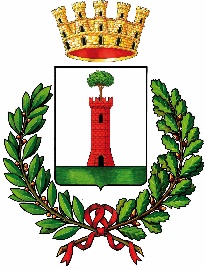 SPORTELLO LAVOROOFFERTE DI LAVORO: PROMOTER SU STAND PRESSO C.C. PORTE DELL’ADIGE PART TIME O FULL TIME– Bussolengo–  Arco GroupAzienda leader nel settore delle telecomunicazioni cerca promoter per i propri corner situati nei più prestigiosi centri commerciali d'Italia.Le figure inserite si occuperanno di:
- promozione di servizi telefonici
- assistenza al cliente
- supporto alla venditaOffriamo:
- lavoro full-time o part-time
- affiancamento e formazione- Offerta pubblicata il 3-5-2021 Per candidarsi iscriversi al sito www.infojobs.it al seguente link https://www.infojobs.it/bussolengo/promoter-su-stand-presso-il-c.c.-porte-dell-adige-part-time-full-time/of-ieb32c51c3e4a2b94a2d96f24695bca?applicationOrigin=search-new&page=1&sortBy=PUBLICATION_DATEADDETTO PULIZIE E SANIFICAZIONE IN OSPEDALE– Verona–  Randstad- Agenzia per il lavoro-Ricerca addetti pulizie part-time 20 ore, su turni. Contratto a tempo determinato per gli Ospedali di Borgo Roma e Borgo Trento.
Disponibilità: Dal lunedì alla domenica, 5 giorni lavorativi su 7 con riposo domenicale a rotazione.
 La risorsa dovrà occuparsi di pulizia e sanificazione di reparti e zone comuni in ospedaleContatti: Tel: 045 2329411Email: verona.retail@randstad.itOfferta pubblicata il 3-5-2021 Per candidarsi iscriversi al sito www.infojobs.it al seguente link :https://www.infojobs.it/verona-vr/addetto-pulizie-sanificazione-in-ospedale/of-if8f2f655aa47758644ba3f9ce1a5a5?applicationOrigin=search-new&page=1&sortBy=PUBLICATION_DATEAUTISTA C CQC– Vigasio–  Gi group- Agenzia per il lavoro-Filiale di Villafranca.La risorsa si occuperà di trasportare e consegnare le merci con il camion presso le aziende clienti. Viaggio in giornata, massimo 2 consegne al giorno con un raggio di distanza massima di 200 km.Si richiede:
- possesso patenti C e CQCContatti: Tel: 045 6305287Email: villafranca.quadrato@gigroup.comOfferta pubblicata il 3-5-2021 Per candidarsi iscriversi al sito www.infojobs.it al seguente link :https://www.infojobs.it/vigasio/autista-patente-c-cqc/of-ic1eb6e3b634d3cafe416995d059f9d?applicationOrigin=search-new&page=1&sortBy=PUBLICATION_DATEIMPIEGATO BACK OFFICE– Vigasio–  Gi group- Agenzia per il lavoro-Filiale di Villafranca.La risorsa si occuperà dell'inserimento delle anagrafiche dei clienti, inserimento ordini, coordinamento con il commerciale, il cliente e la produzione, pratiche di gestione amministrativa.Si richiede: diploma e/o laurea, pregressa esperienza nel back office commerciale
- ottima capacità di rapportarsi con i clienti, spiccate doti di problem solvingContatti: Tel: 045 6305287Email: villafranca.quadrato@gigroup.comOfferta pubblicata il 3-5-2021 Per candidarsi iscriversi al sito www.infojobs.it al seguente link :https://www.infojobs.it/vigasio/impiegato-back-office-commerciale/of-ief30907a3149df8cce34fc8dc5333c?applicationOrigin=search-new&page=1&sortBy=PUBLICATION_DATESTAGISTA RISORSE UMANE– Legnago–  Umana- Agenzia per il lavoro-Filiale di Legnago.In affiancamento ai responsabili di selezione, la risorsa verrà formata nei processi di selezione di risorse richieste dalle aziende clienti.Nello specifico, si occuperà di:
- Elaborare gli annunci e pubblicarli nei diversi canali utilizzati;
- Reclutamento, selezione telefonica e presentazione dei candidati selezionati alle aziende;
- Conduzione di colloqui individuali e di gruppo;
- Gestione amministrativa dei dipendenti somministrati.Il profilo ideale ha conseguito una laurea di primo livello in materie umanistiche oppure economiche, ha già avuto una prima esperienza in ruoli a contatto con il pubblico.Contatti: Tel: 0442 602323Email: infoleg@umana.itOfferta pubblicata il 3-5-2021 Per candidarsi iscriversi al sito www.infojobs.it al seguente link inviando CV con foto:https://www.infojobs.it/legnago/stagista-risorse-umane/of-i2e762189634f4290703cb3644c1be9?applicationOrigin=search-new&page=1&sortBy=PUBLICATION_DATESCAFFALISTI E ADDETTI VENDITA– Villafranca –  Risparmio casa Invest srlAllestimento della merce in negozio
Attività di carico/scarico della merce
Rifornimento sugli scaffali della merce
Pulizia del punto venditaRequisiti richiesti:
Esperienza pregressa in attività simili maturata preferibilmente in contesti GDO;
disponibilità immediata e flessibilità al lavoro su turni;
Resistenza allo stress e carichi di lavoro importanti.Contatti: Viale Postumia 18, Villafranca Offerta pubblicata il 3-5-2021 Per candidarsi iscriversi al sito www.infojobs.it al seguente link inviando CV con foto:https://www.infojobs.it/verona/scaffalisti-addetti-vendita-villafranca-di-verona/of-i61abb44d704ee8ae37452109ec78ad?applicationOrigin=search-new&page=1&sortBy=RELEVANCEPREPARATORE MERCE PART TIME CENTRO LOGISTICO DI ARCOLE– Arcole –  Lidl srlPrincipali mansioni per questa offerta di lavoro sono:Disposizione dei prodotti presenti in Magazzino in pallet in base agli ordini dei Punti VenditaPredisposizione dei pallet nell'area di uscita merceControlli qualitativi e quantitativi della merceMantenimento dell’ordine e della pulizia nel Centro LogisticoSupporto e svolgimento alle attività connesse all'inventario di Magazzino.Per candidarsi iscriversi al sito www.lidl.it al seguente link:lavoro.lidl.it/jobs/preparatore-merci-part-time-centro-logistico-di-arcole-verona-f-m-it-038552CAMERIERE– Verona –  Guapo srlCerchiamo un COLLABORATORE DI SALA con età compresa tra i 18 e i 30 anni con esperienza nel settore, che abbia voglia di crescere e che sappia lavorare di squadra, sia predisposto/a a nuove iniziative e nel farsi formare. Inviare curriculum sulla mail, per candidarviOfferta pubblicata il 2-5-2021 Per candidarsi iscriversi al sito www.subito.it al seguente link:https://www.subito.it/offerte-lavoro/cameriere-verona-374634662.htmOPERAIO– Verona –  Chi.Men sncAzienda Veronese attiva da 25 anni nel campo della manutenzione meccanica industriale ricerca operaio da inserire nel suo organico. Richiesta patente B , residenza a Verona o provincia. Si richiede: minima conoscenza della manutenzione meccanica e disponibilità a trasferte giornaliere nel nord Italia.Offerta pubblicata il 2-5-2021 Per candidarsi iscriversi al sito www.subito.it al seguente link:https://www.subito.it/offerte-lavoro/operaio-verona-383930549.htmCONTABILITA’ E DICHIARAZIONE FISCALI– Verona –  PrivatoStudio commercialisti in Verona, cerca persona da inserire nel proprio organico, per sostituzione maternità, a partire da giugno 2021, per gestione contabilità semplificate ordinarie e adempimenti fiscali relativi. Si richiede esperienza e l'indicazione dei gestionali contabili utilizzati.Offerta pubblicata il 2-5-2021 Per candidarsi iscriversi al sito www.subito.it al seguente link:https://www.subito.it/offerte-lavoro/contabilita-e-dichiarazioni-fiscali-verona-381823284.htmRICERCHIAMO PERSONALE DI SALA E CUCINA– Verona –  PrivatoSi cerca personale Di sala e di cucina FULL Time per hamburgheria in centro storico. NON valutano PRIME ESPERIENZE O STAGIONALI Inviare curriculum Assunzione immediataOfferta pubblicata il 2-5-2021 Per candidarsi iscriversi al sito www.subito.it al seguente link:https://www.subito.it/offerte-lavoro/ricerchiamo-personale-di-sala-e-di-cucina-verona-verona-384841412.htm IMPIEGATA– Verona –  PrivatoCercasi Impiegata part-time ufficio commerciale zona Verona Est capacità relazionali per mansioni di centralino e organizzazione manutenzioni con fornitori. Si richiede buona conoscenza pacchetto Office. Verrà data preferenza a persone iscritte a liste di mobilità Inviare curriculum formato EuropeoOfferta pubblicata il 2-5-2021 Per candidarsi iscriversi al sito www.subito.it al seguente link:https://www.subito.it/offerte-lavoro/impiegata-verona-384841877.htmADDETTO VENDITA COMMESSO ACCESSORI MOTO– Verona –  Bep’sAssistenza alla vendita
Servizio al cliente
Sistemazione e riorganizzazione del reparto   SARANNO CONSIDERATE CARATTERISTICHE PREFERENZIALI:
   esperienza in ruoli analoghi come addetto alle vendite/commesso
  conoscenza base del settore gdo/retail
   residenza in zone limitrofe alla sede di lavoroFull timeContatti: Tel: 045 503691Offerta pubblicata il 30-4-2021 Per candidarsi iscriversi al sito www.infojobs.it al seguente link:https://www.infojobs.it/verona/addetto-vendita-commesso-accessori-moto-verona/of-i4209379ea94795a62be20a4db3b8f7?applicationOrigin=search-new&page=1&sortBy=PUBLICATION_DATEADDETTO ALLA PORTINERIA– Verona Est –  In Job – Agenzia per il LavoroMansioni- gestione attività di portineria all'ingresso della sede operativa;
- gestione delle bolle e dei documenti di trasporto;
- gestione chiusura attività.Requisiti- E' richiesta la disponibilità orario per il turno serale fino a chiusura
- E' previsto un inserimento iniziale a tempo determinato per la stagione estiva
- Esperienza pregressa nel ruolo e serietàFull time seraleContatti: Tel: 045 8015614Email: verona@injob.comOfferta pubblicata il 30-4-2021 Per candidarsi iscriversi al sito www.infojobs.it al seguente link:https://www.infojobs.it/verona/addetto-alla-portineria/of-i76e73617ce41ddac41bbfaec45dc8d?applicationOrigin=search-new&page=1&sortBy=PUBLICATION_DATEMACELLAIO JUNIOR– Borgo Venezia –  Synergie – Agenzia per il Lavoro- Filiale di San BonifacioLa risorsa si occuperà di ricevimento e controllo delle merci, gestire le operazioni necessarie alla preparazione, alla vendita assistita e al libero servizio dei prodotti di macelleria; assistenza al cliente e attività di pulizia del reparto.Si richiede diploma di istituto alberghiero e una minima esperienza in analoga mansione o come aiuto cuoco. Capacità di lavorare in team e orientamento al cliente completeranno il profilo.
ALTRE INFORMAZIONISi propone contratto iniziale in somministrazione e orario di lavoro full time, orari spezzati da Lunedì a domenica e riposi a scorrimento.Contatti: Tel:  045 610 3290Offerta pubblicata il 30-4-2021 Per candidarsi iscriversi al sito www.infojobs.it al seguente link:https://www.infojobs.it/verona/macellaio-junior/of-ic12f64f3a649d1b106400261a29933?applicationOrigin=search-new&page=1&sortBy=PUBLICATION_DATEOPERAI/E ADDETTI/E AL MAGAZZINO AUTOMATIZZATO– Verona –  AxL – Agenzia per il Lavoro- Selezione on lineLe risorse opereranno all'interno della piattaforma di Verona (VR), e, riportando alla Responsabile di magazzino, svolgeranno le seguenti mansioni:
- prelievo degli articoli in uscita dall'impianto
- travaso delle scatole e chiusura degli ordiniSi richiede:
- Esperienza minima come addetto/a al magazzino
- Buona manualità e precisione
- Disponibilità per un orario full time giornaliero, dal lunedì al venerdì, 8.00-12.00 e 13.00-17.00 oppure 9.00-13.00 e 14.00-18.00
- Utilizzo del transpallet elettrico con uomo a bordo
- Disponibilità immediataContatti: Tel: 045 583704Email: verona@aperelle.itOfferta pubblicata il 30-4-2021 Per candidarsi iscriversi al sito www.infojobs.it al seguente link:https://www.infojobs.it/verona/operai-addetti-al-magazzino-automatizzato/of-i7d2042477347aea992be8e73213977?applicationOrigin=search-new&page=2&sortBy=PUBLICATION_DATEOPERATORI ADDETTI ALLA RISTORAZIONE– Verona –  Etjca – Agenzia per il Lavoro- Filiale di Villafranca-Selezione on lineLe figure ricercate si occuperanno di preparazione ordini, servizio al cliente, vendita prodotti e operazioni di cassa. Si richiedono attitudine al team working, interesse concreto a sviluppare un percorso all'interno del mondo della ristorazione, flessibilità, automuniti.Si offre contratto di somministrazione con scopo assunzione con orario part time orrizontale di 20 ore dal lunedi alla domenica con due giorni di riposo a rotazione. Luogo di lavoro: Verona.Contatti: Tel: 045 7975049Email: info.villafranca@etjca.itOfferta pubblicata il 30-4-2021 Per candidarsi iscriversi al sito www.infojobs.it al seguente link:https://www.infojobs.it/verona/operatori-addetti-alla-ristorazione/of-iec9a681de44146812b6443cb11070f?applicationOrigin=search-new&page=2&sortBy=PUBLICATION_DATEOPERATORE AUTOMEZZI PALISTA– Oppeano –  Ecoenergy spa-TurniLa risorsa si occuperà di movimentazione di scarti in ambiente siderurgico alla guida di automezzi. L'offerta è rivolta ai candidati in possesso dell’attestato sulla sicurezza per ambienti ad alto rischio (16h) e macchine movimento terra (16h) con esperienza pregressa alla guida di pale e/o escavatori. E' richiesta anche la disponibilità ad effettuare anche lavori manuali di pulizie industriali e a lavorare su turni a ciclo continuo (6.00-14.00 / 14.00–22.00 / 22.00-6.00) dal lunedì alla domenica ed a lavorare nel periodo festivo.L'azienda offre un contratto iniziale a tempo determinato con scopo assunzione a tempo indeterminato al termine. TuOfferta pubblicata il 30-4-2021 Per candidarsi iscriversi al sito www.indeed.it al seguente link:https://it.indeed.com/Oppeano,-Veneto-offerte-lavoro?vjk=a724f12fa3fe3d2dVIGILANZA NON ARMATA– Oppeano –  Studio Martiradonna Dr.Michele Mansione: l’operatore fiduciario ha l’incarico di presiedere la portineria effettuando il controllo degli accessi e occupandosi dei flussi e deflussi dei mezzi, in linea con le procedure indicate ed il regolamento aziendale.Tipologia di Contratto : Contratto full time a tempo determinato di 3 mesi, con possibilità di proroga fino a 12 mesi-C.C.N.L Assiv - Servizi Fiduciari.Orario di Lavoro : 30 ore settimanali, con possibilità di straordinari – Disponibilità 5/7 festivi e festività comprese.Requisiti Minimi : Esperienza di almeno 1 anno nel settore della Security – carattere determinato e capacità di problem solving.Requisiti Obbligatori : Verrà richiesto di documentare l’Assenza di condanne penali e carichi pendenti di vario tipo, Automuniti, Serietà nell’ impegno lavorativo, Oculatezza e Flessibilità allo spostamento, Utilizzo Pc.Offerta pubblicata il 29-4-2021 Per candidarsi iscriversi al sito www.indeed.it al seguente link:https://it.indeed.com/Oppeano,-Veneto-offerte-lavoro?vjk=024bf1c8a7db9158ADDETTO MAGAZZINO PICKING DARKSTORE– Cerea – Supermercati TosanoL’addetto picking in impianto Darkstore si occupa della preparazione della merce per la puntuale e corretta evasione degli ordini cliente secondo le liste assegnategli e nelle quantità richieste.

Garantisce il corretto utilizzo dei mezzi e dei sistemi informatici messi a disposizione, nel rispetto delle procedure di lavoro definite.

Fa riferimento al capo-squadra e opera all’interno di un gruppo di lavoro, esegue la propria attività all’interno del magazzino predisposto con scaffalature porta merce e/o all’interno di celle a temperatura controllata per la gestione dei prodotti “freschi” (0-4°C).

Principali attività

Prelievo merce da scaffale e/o bancale posizionandola sulle unità di movimentazione definite
Ventilazione, preparazione, movimentazione, consolidamento, imballaggio, spedizione della merce
Utilizzo terminale in radiofrequenza e transpallet manuale

Requisiti

Precisione e cura nel lavoro, rispetto per la sicurezza sul lavoro
Manualità e dimestichezza nell’utilizzo di sistemi informatici
Capacità di lavoro di squadra
Flessibilità oraria
Conoscenza molto buona della lingua italiana
Patente B, autonomia negli spostamentiOfferta pubblicata il 29-4-2021 Per candidarsi iscriversi al sito www.indeed.it al seguente link:https://it.indeed.com/jobs?q&l=Oppeano%2C%20Veneto&start=10&vjk=0358aabc649dfa93ADDETTI E ADDETTE AL MAGAZZINO– Nogarole Rocca –  Gi group spa-Filiale di BresciaDisponibili al lavoro su turni, dal lunedì alla domenica.Il/la candidato/a ideale è interessato:· a lavorare all’interno di un magazzino strutturato si rende disponibile al lavoro su turni· è automunitoha conoscenze base dei più comuni applicativi informaticiDisponibilità richiesta: FULL TIMEContatti:  030 280 7970Offerta pubblicata il 28-4-2021 Per candidarsi iscriversi al sito www.gi group.it al seguente link:https://www.gigroup.it/offerte-lavoro-dettaglio/lavoro-nogarole-rocca-verona-addetti-e-addette-al-magazzino/?jobid=1619597910989